Sahal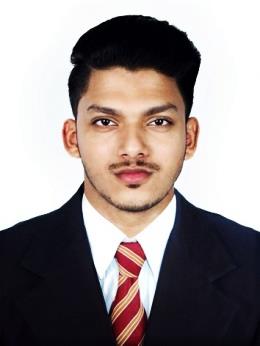 Sahal.367289@2freemail.com  CAREER SUMMARYA Business Management degree graduate and a Social Media Marketing diploma holder with previous experience in Sales/Customer Service and also managing, creating content and marketing social media account for private business.EDUCATIONAL QUALIFICATIONWORK EXPERIENCECompany - Monarch International, IndiaPeriod - 10th June 2016 - 10th February 2017Role – ‘Sales Executive’RESPONSIBILITIES:To research about different sales options and analyzing them.To sell the company products/services by creating contacts and further making relationships with the prospects.To provide proper information, guidance, and support to the clients/customers hence enhancing the relationships.To recommend solutions to any problems faced by the clients.To team up with co-workers to ensure proper client/customer service.SKILLS & QUALITIES8 months of experience in Sales and Customer Service.Ability to manage, create content and market social media accounts on various social media platforms.An efficient natural communicator with excellent interpersonal skills.An excellent team player and good coordinator.Self-motivated, hardworking and a quick learner.MS office, social media, software/tools installation, Internet and e-mail.INTERESTSFashion, social media, photography, travel and performing arts.EXTRACURRICULAR ACTIVITIES / ACHIEVEMENTSAmong Top 10 singers –‘Musical Evening’ at St. Aloysius College.Participation in various Inter-College Fests and Cultural Events.CBSE Kerala State Level Winner – Mime Act.CBSE Kerala State Level Winner – Oppana Dance.I hereby declare that the above furnished information is correct to best of my knowledge and belief.COURSECOLLEGE/INSTITUTIONYEAR OF PASSINGSOCIAL MEDIA MARKETING DIPLOMASHAW ACADEMY2016BBM DEGREEST. ALOYSIUS COLLEGE, MANGALORE2016PUC/12thSREE GOKULAM PUBLIC SCHOOL, VADAKARA2012